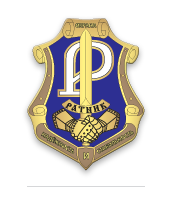 Автономная некоммерческая организация Профессиональная образовательная организация 
«Центр подготовки сотрудников охраны «Ратник»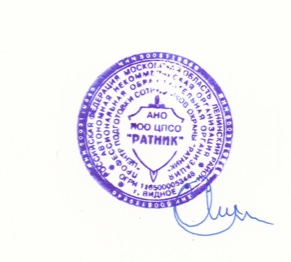 УТВЕРЖДАЮ:                    ДИРЕКТОР АНО ПОО «ЦПСО «Ратник»_____________Е.Е. АГАФОНОВ «24» декабря  2018  г.Основная программа профессионального обучения - программа профессиональной подготовки по профессии «Контролер контрольно-пропускного пункта»  2 разрядкод – 13005СОДЕРЖАНИЕПояснительная записка									3Учебный план			5Календарный учебный график			6Рабочие программы учебных дисциплин			7Оценочные материалы 	                15Литература	                16Пояснительная запискаОсновная программа профессионального обучения (программа профессиональной подготовки)  «Контролер контрольно-пропускного пункта»  разработана в соответствии с: - Федеральным законом от 29 декабря 2012 г. №273-Ф3 «Об образовании в Российской Федерации»;-  Приказом Министерства образования и науки Российской Федерации от 02.07.2013г. №513 «Об утверждении перечня профессий рабочих, должностей служащих, по которым осуществляется профессиональное обучение»;-  Общероссийским классификатором профессий рабочих, должностей служащих и тарифных разрядов ОК 016-94;-  Приказом Министерства образования и науки Российской Федерации от 18 апреля 2013 г. №292 «Об утверждении порядка организации и осуществления образовательной деятельности по основным программам профессионального обучения»;Цель обучения состоит в том, чтобы дать слушателям необходимый уровень знаний, умений и навыков для выполнения работ на контрольно-пропускном пункте. Организационно-педагогические условия реализации программыПрограмма включает объем учебного материала, необходимый для приобретения профессиональных навыков и технических знаний контролера контрольно-пропускного пункта.Содержание программы, количество часов, отводимое на изучение отдельных тем, а также последовательность изучения материала можно изменять в зависимости от конкретных условий производства и производственного опыта обучаемых при непременном условии, что все они овладеют предусмотренными программой профессиональными навыками и техническими знаниями, необходимыми для успешной работы.Категория слушателей: К освоению основных программ профессионального обучения по программам профессиональной подготовки по профессиям рабочих, должностям служащих допускаются лица различного возраста, в том числе не имеющие основного общего или среднего общего образования, включая лиц с ограниченными возможностями здоровья (с различными формами умственной отсталости).Нормативный срок освоения программы – 156 академических часовРежим обучения (количество часов в неделю) – в соответствии с расписанием занятий до 7 ак. часов в деньФорма обучения – очнаяПромежуточная аттестация – зачет (устно) – 1 ак часИтоговая аттестация – квалификационный экзамен -  2 ак часа  Лицам, успешно прошедшим итоговую аттестацию (квалификационный экзамен), выдается свидетельство о присвоении профессии.К концу обучения учащиеся должны уметь самостоятельно выполнять все работы, предусмотренные квалификационной характеристикой, в соответствии с техническими требованиями и нормами.Для реализации программы задействован следующий кадровый потенциал:Преподаватели учебных дисциплин и мастера производственного обучения – Обеспечивается необходимый уровень компетенции преподавательского состава, включающий высшее образование в области соответствующей дисциплины программы или в области «Образование и Педагогика»; использование при изучении дисциплин программы эффективных методик преподавания, предполагающих вместе с традиционными лекционно-практическими занятиями решение слушателями вводных задач по предметам, занятия с распределением заданий между слушателями.Административный персонал – обеспечивает условия для эффективной работы педагогического коллектива, осуществляет контроль и текущую организационную работуИнформационно-технологический персонал - обеспечивает функционирование информационной структуры (включая ремонт техники, оборудования, макетов иного технического обеспечения образовательного процесса, поддержание сайта образовательной организациии т.п)Квалификационная характеристикаПрофессия - контролер контрольно-пропускного пункта, 2 разрядХарактеристика работ. Проверка документов и пропусков у проходящих на охраняемый объект или выходящих с объекта. Контроль за вывозом (ввозом), выносом (вносом) материальных ценностей, проверка их соответствия предъявляемым документам. Участие в проведении контрольных проверок и перевесов вывозимой (выносимой) продукции. Проведение в установленном порядке досмотра вещей, задержание нарушителей пропускного режима, а также лиц, пытающихся незаконно вывести (вынести) материальные ценности. Контроль за работой приборов охранной, охранно-пожарной и тревожной сигнализации, установленных на контрольно-пропускном пункте. Сообщение о срабатывании сигнализации непосредственному начальнику, а при необходимости в отдел охраны, орган внутренних дел, пожарную охрану. Приятие мер к задержанию правонарушителей, ликвидации пожара. Прием под охрану от материально ответственных лиц помещений для хранения материальных ценностей, включенных в зону охраны поста.Должен знать: руководящие документы, определяющие организацию пропускного режима на охраняемом объекте; правила внутреннего трудового распорядка; структуру предприятия и режим работы его подразделения; образцы различных видов пропусков, накладных, подписей должностных лиц, имеющих право давать распоряжения на проход на территорию, ввоз, вывоз (вынос) товарно-материальных ценностей; особенности пропуска на охраняемую территорию отдельных категорий работников, которым предоставлено право прохода по служебным удостоверениям; порядок пропуска аварийных бригад при стихийных бедствиях, пожарах, авариях и других чрезвычайных ситуациях; правила досмотра вещей, а также проверок вывозимого груза; порядок задержания правонарушителей и оформление на них материалов задержания: правила пользования техническими средствами для обнаружения похищенной продукции, средствами охранной и oxpaнно-пожарной cигнализации; правила техники безопасности и производственной санитарии; расположение первичных средств пожаротушения и связи, порядок пользования ими.УЧЕБНЫЙ ПЛАНКонтролер контрольно-пропускного пунктаКАЛЕНДАРНЫЙ УЧЕБНЫЙ ГРАФИКРАБОЧАЯ ПРОГРАММА УЧЕБНОЙ ДИСЦИПЛИНЫ«Основы экономических знаний, организация и стимулирование труда рабочих»Тематический планСодержание и последовательность изложения материалаТема 1.1. Основные статьи законодательства о труде.Общие положения. Коллективный договор, трудовой договор, рабочее время, время отдыха, гарантии и компенсации, трудовая дисциплина.Тема 1.2. Нормирование труда.Прогрессивные формы организации и стимулирования труда. Нормирование труда (основные понятия и положения). Устранение потерь рабочего времени, аттестация рабочих мест, их рационализация, расширение зон обслуживания и совмещение профессий.Формы оплаты труда, материальное и моральное симулирование. Принципы организации производственных бригад, основные направления их совершенствования. Бригадные и индивидуальные формы организации труда на заводе. Положение о производственной бригаде, совете бригады. Планирование организации производственной деятельности хозрасчетных бригад, КТУ.Основные направления научной организации труда. Дисциплина труда и её роль в организации трудовых процессов. Тема 1.3. Экономические категории, критерии, показатели.Повышение эффективности производства – основные направления работы предприятия. Производительность труда, как главный показатель эффективности производства.Краткий анализ хозяйственной деятельности предприятия.РАБОЧАЯ ПРОГРАММА УЧЕБНОЙ ДИСЦИПЛИНЫ«Электротехника».Тематический планСодержание и последовательность изложения материалаТема 2.1. Использование электроэнергии Использование электроэнергии на производстве и в быту. Понятие об электрическом токе. Тепловое действие тока. Короткое замыкание и меры защиты. Тема 2.2. Электрические устройства, применяемые в работе Электрические устройства, применяемые в работе. Классификация электрических устройств и помещений по степени электробезопасности и безопасное напряжение.РАБОЧАЯ ПРОГРАММА УЧЕБНОЙ ДИСЦИПЛИНЫ«Требования охраны труда при ведении работ».Тематический планСодержание и последовательность изложения материалаТема 3.1. Меры личной безопасностиОсновные причины травматизма. Вредные и опасные физические производственные факторы при ведении работ. Средства индивидуальной защиты. Меры личной безопасности. Правила безопасной эксплуатации оборудования. Соблюдение правил личной гигиены. Ознакомление с руководящими документами, определяющими организацию пропускного режима. Меры безопасности при обходе зданий и территорий предприятия, при осмотре объектов, охраняемых сторожевыми собаками. Практические занятие (семинар):Перечислите основные причины травматизма. Перечислите средства индивидуальной защиты. Правила безопасной эксплуатации оборудования. Перечислите руководящие документы, определяющие организацию пропускного режима. Меры безопасности при обходе зданий и территорий предприятия, при осмотре объектов, охраняемых сторожевыми собакамиТема 3.2. Действия работника при задержании и при возникновении ситуаций, которые могут привести к аварии или угрозе жизни и здоровью людейДействия работника при задержании, в установленном порядке, нарушителей пропускного режима и лиц, пытающихся незаконно вывезти (вынести) материальные ценности.Действия работников при возникновении ситуаций, которые могут привести к аварии или угрозе жизни и здоровью людей. Практические занятие:Действия работника при задержании нарушителей пропускного режима и лиц, пытающихся незаконно вывезти (вынести) материальные ценности.Действия работников при возникновении ситуаций, которые могут привести к аварии или угрозе жизни и здоровью людейТема 3.3. Порядок оповещения и оказания доврачебной помощи пострадавшему при несчастном случае, пожаре Порядок оповещения и оказания доврачебной помощи пострадавшему при несчастном случае, пожаре. Сохранение обстановки. Ответственность за нарушение охраны труда.Практические занятие:Отработка действий при обнаружении на территории объекта задымления, загорания, пожара.Отработка  вызова пожарной охраны при обнаружении пожара или признаков горения . Отработка оповещения о пожаре. Отработка действий при оказании первой доврачебной помощи пострадавшим при несчастном случае, пожареДействия при отравлении угарным газомДействия при ожогах (по степени термических ожогов) кожиДоврачебная помощи при ожогах дыхательных путейПравила наложения жгутов, повязок. Возможные ошибкиРАБОЧАЯ ПРОГРАММА УЧЕБНОЙ ДИСЦИПЛИНЫ«Выполнение функциональных обязанностей контролера КПП».Тематический планСодержание и последовательность изложения материалаТема 4.1. Задачи и организационная структура охраны.Ознакомление с работой в охране. Организация учебного процесса. Квалификационная характеристика. Порядок выполнения обязанностей контролера Общее положение. Порядок комплектования охраны. Порядок приема в охрану. Порядок и нормы обеспечения всеми видами довольствия. Организационная структура охраны.Тема 4.2. Виды служебных нарядов, их права и обязанности.Общие обязанности работников охраны. Порядок приема и сдачи поста. Доклад о приеме и сдачи объекта охраны. Порядок выноса (вывоза) с территории предприятия ТМЦ. Проверка пропусков. Действие контролера при задержании нарушителей. Права и обязанности постового на КПП.Действие контролера при попытке проникновении на объект постороннего лица. Действие контролера при возникновении на предприятии ЧП. Порядок досмотра работников завода. Порядок досмотра вывозимых грузов на КПП. Действия контролера при попытке вывезти ТМЦ без соответствующих документов на вывоз.Тема 4.3. Меры личной безопасности при выполнении обязанностей контролера.Определение безопасного маршрута движения на посту, и в местах где имеется опасность для жизни людей. Меры предосторожности от несчастного случая при несении службы. Меры предосторожности от несчастного случая при несении службы.Тема 4.4. Пропускной и внутренний режим на предприятии.Что включает в себя внутренний и пропускной режим предприятия. Бюро пропусков. КПП. Порядок выпуска (впуска) людей и транспорта. Виды пропусков. Порядок выдачи. Техника проверки пропусков. Изучение вновь поступающих документов руководства предприятия по совершенствованию пропускного и внутреннего режима.Тема 4.5. Порядок задержания нарушителей режима. Порядок применения спецсредств.Порядок задержания нарушителей. Досмотр задержанных. Изъятие у задержанных предметов. Сопровождение задержанных.Порядок применения спецсредств.Тема 4.6. Внутренний порядок в смене.Внутренний порядок в смене, кто его поддерживает, кто отвечает за порядок в помещении. Порядок приема пищи, отдыха. Действия смены по тревоге. Хранение спецсредств.  Тема 4.7. Действие смены при ЧП на охраняемом объекте.Действие смены при нападении на пост. Действие смены при ПОЖАРЕ на посту, стихийном бедствии. Обязанности контролера при срабатывании сигнализации на охраняемом объекте.Тема 4.8. Технические средства охраны и их назначение.Перечень технических средств охраны. Назначение их, правила пользования ими. Требования, предъявляемые к техническим средствам охраны. Ограждения объекта. Оборудование постов.Тема 4.9. Промежуточная аттестация Зачет (устный вопрос)Вопросы: Порядок выполнения обязанностей контролера Порядок комплектования охраны. Порядок приема в охрану. Порядок и нормы обеспечения всеми видами довольствия. Организационная структура охраны.Общие обязанности работников охраны.Порядок приема и сдачи поста. Доклад о приеме и сдачи объекта охраны. Порядок выноса (вывоза) с территории предприятия ТМЦ. Проверка пропусков. Действие контролера при задержании нарушителей. Права и обязанности постового на КПП.Действие контролера при попытке проникновении на объект постороннего лица.Действие контролера при возникновении на предприятии ЧП. Порядок досмотра работников завода.Порядок досмотра вывозимых грузов на КПП. Действия контролера при попытке вывезти ТМЦ без соответствующих документов на вывоз.Определение безопасного маршрута движения на посту, и в местах где имеется опасность для жизни людей. Меры предосторожности от несчастного случая при несении службы. Меры предосторожности от несчастного случая при несении службы.Порядок выпуска (впуска) людей и транспорта. Виды пропусков. Техника проверки пропусков. Изучение вновь поступающих документов руководства предприятия по совершенствованию пропускного и внутреннего режима.Порядок задержания нарушителей. Досмотр задержанных. Изъятие у задержанных предметов. Сопровождение задержанных.Порядок применения спецсредств.Внутренний порядок в смене, кто его поддерживает, кто отвечает за порядок в помещении. Порядок приема пищи, отдыха. Действия смены по тревоге. Хранение спецсредств.  Действие смены при нападении на пост. Действие смены при ПОЖАРЕ на посту, стихийном бедствии. Обязанности контролера при срабатывании сигнализации на охраняемом объекте.Перечень технических средств охраны. Назначение их, правила пользования ими. Требования, предъявляемые к техническим средствам охраны. Ограждения объекта. Оборудование постов.РАБОЧАЯ ПРОГРАММА УЧЕБНОЙ ДИСЦИПЛИНЫ«Производственное обучение».Тематический планСодержание и последовательность изложения материалаТема 5.1. Вводное занятиеОзнакомление с предприятием. Посты охраны и места их расположения. Инструктаж по охране труда и пожарной безопасности.Тема 5.2. Требования охраны труда при несении службыОзнакомление с руководящими документами, определяющими организацию пропускного режима.Средства индивидуальной защиты. Правила безопасной эксплуатации оборудования. Соблюдение правил личной гигиены. Меры безопасности при обходе зданий и территорий предприятия, при осмотре объектов, охраняемых сторожевыми собакамиТема 5.3. Основные сведения о предприятии и организация охраныОзнакомление с работой в охране. Порядок выполнения обязанностей контролера Порядок комплектования охраны. Порядок приема в охрану. Порядок и нормы обеспечения всеми видами довольствия. Организационная структура охраны.Тема 5.4. Порядок выполнения обязанностей контролером КППОбщие обязанности работников охраны. Порядок приема и сдачи поста. Доклад о приеме и сдачи объекта охраны.Порядок выноса (вывоза) с территории предприятия ТМЦ. Проверка пропусков. Действие контролера при задержании нарушителей. Права и обязанности постового на КПП.Действие контролера при попытке проникновении на объект постороннего лица.Действие контролера при возникновении на предприятии ЧП. Порядок досмотра работников завода. Порядок досмотра вывозимых грузов на КПП. Действия контролера при попытке вывезти ТМЦ без соответствующих документов на вывоз.Тема 5.7. Порядок использования средств сигнализации и спец средствПеречень технических средств охраны. Назначение, правила пользования ими. Требования, предъявляемые к техническим средствам охраны. Ограждения объекта. Оборудование постов.Порядок задержания нарушителей. Досмотр задержанных. Изъятие у задержанных предметов. Сопровождение задержанных.Порядок применения спецсредств Тема 5.8. Правила поддержания пропускного и внутреннего режима предприятияЧто включает в себя внутренний и пропускной режим предприятия. Порядок выпуска (впуска) людей и транспорта. Виды пропусков. Порядок выдачи. Техника проверки пропусков. Изучение вновь поступающих документов руководства предприятия по совершенствованию пропускного и внутреннего режима.Тема 5.9. Основные сведения о расположении постов на предприятииБюро пропусков. КПП. Расположение постов на предприятииЭкзаменационные билеты для проверки знаний по профессии«Контролер контрольно-пропускного пункта»Билет №1контролер контрольно-пропускного пунктаДайте определение термина «качество».Виды служебных нарядов, их права и обязанности.Что такое напряжение в электрической сети, единица измерения?Контроль за работой приборов охранной, охранно-пожарной сигнализации.Назначение, устройство, принцип действия химических и углекислотных огнетушителей.Билет № 2контролер контрольно-пропускного пунктаЗадачи и организационная структура ведомственной охраны.Правила внутреннего трудового распорядка. Правила поведения на территории предприятия.Что такое сталь?Обязанности работника охраны при возникновении пожара.Билет № 3контролер контрольно-пропускного пунктаМеры личной безопасности при выполнении обязанностей контролера КПП.Ознакомление с устройством и принципами действия пожарной сигнализации.Требования безопасности при работе с электрооборудованием.Что такое коллективный договор?Билет № 4контролер контрольно-пропускного пунктаПропускной и внутренний режим на охраняемом предприятии.Меры личной безопасности при выполнении обязанностей контролера КПП.Назовите руководящие документы, определяющие организацию пропускного режима на заводе.Оказание первой помощи в случаях поражения электрическим током.Что такое трудовой договор?Билет № 5контролер контрольно-пропускного пунктаНазовите опасные свойства отходов производства.Порядок задержания нарушителей режима. Прием под охрану от материально ответственных лиц помещений для хранения материальных ценностей.Расскажите о структуре предприятия, и режиме работы его подразделений.Понятие о производственном травматизме и профессиональных заболеваниях.Что такое «Закрытое акционерное общество»?Билет № 6контролер контрольно-пропускного пунктаНазовите классы опасности опасных отходов по степени их воздействия на человека и окружающую среду.Внутренний порядок к смене.Проведение, в установленном порядке, досмотра вещей, задержание лиц, пытающихся незаконно вынести (вывезти) материальные ценности.Взаимодействия охраны с пожарной командой.Ознакомление с универсальной схемой первой помощи на месте происшествия.Билет № 7контролер контрольно-пропускного пунктаПостовая телефонная связь.Порядок сообщений непосредственному начальнику о срабатывании сигнализации.Порядок пропуска на территорию завода аварийных бригад при чрезвычайных ситуациях.Порядок обеспечения спецодеждой и другими СИЗ.Билет № 8контролер контрольно-пропускного пунктаДействие смены при чрезвычайных происшествиях на охраняемом объекте.Расположение первичных средств пожаротушения и связи.Образцы различных видов пропусков. Техника проверки пропусков.Оказание помощи при ушибах, сдавлениях, обмороках. Способы остановки кровотечений.Билет № 9контролер контрольно-пропускного пунктаДействие смены при нападении на пост.Понятие о постоянном и переменном токе, единица измерения. Какой силы ток считается опасным?Принятие мер контролером КПП к ликвидации пожара.Из каких разделов состоит инструкция по охране труда?Что такое автоматизация, автоматизация производства, автоматизация управления?Билет № 10контролер контрольно-пропускного пунктаОсобенности пропуска на территорию завода лиц, которым предоставлено право прохода по служебным удостоверениям.Порядок задержания правонарушителей и оформление на них материалов задержания.Требования законодательства к обучению по охране труда?Литература1.  Азбука начальника охраны объекта. – НОУ «Школа охраны «Баярд», 2011.2.  Бухгалтерский учет. Е. П. Козлов, Н. В. Парашутин, Т.Н. Бабченко, Е.Н. Галанина,        1996г.3.  В. Просолов. В помощь при подготовке к квалифицированному экзамену.ЭКА 2012.4.   Гостюшин А. Энциклопедия экстремальных ситуаций. – М., 2014.5.   Гнесь П.А. Тактика охранной деятельности. Учебно-методическое пособие. – СПб, «Агентство «РДК-принт», 2018. 6.  Доронин А.И. Бизнес-разведка. - М.: «Ось-89», 2017. 7.  Договоры в деятельности ЧОП. НОУ «Школа охраны «Баярд», 2008. 8.  Договоры в ЧОО (ЧОП). Практика заключения договоров. – И.Ю. Новикова, В. В.      Белякова 9.  Жиляев В., Фастенков А. Пропускной режим. – М., 2014.10. Караяни А. Как противостоять опасности. – М.,2015.11. Кашурников С.Н., Прасолов В.И. Организация охраны стационарных объектов.- М.: ОРГ информ, 2015. 12. Комментарии к гражданскому процессуальному кодексу РФ. – Издательство Проспект.13. Литвиненко В.И. Безопасность торговли. Предотвращение потерь в магазинах. Справочное пособие.14.  Лобашев А.К. Виды датчиков сигнализации. – М., 2018.15. Нормативные акты, регулирующие охранную деятельность. Москва, 201016.  Пультовая охрана. Справочное пособие для руководителей. / Под общей редакцией Краюшенко Н.Г. - 2017.17.Саблин Д.В., Что нужно знать о терроризме.18.  Трудовой кодекс РФ. – Издательство Москва, 2002г.19.  Трудовые отношения в ЧОП. Проверка инспекции труда. И.Ю. Новикова, В. В. Белякова.20. Технические средства, применяемые в охранной деятельности. «Школа охраны «Баярд», 199521.  Специальные средства. / Сост.Горелов И.В. - М.: ОРГ информ, 2016. 22.  Уголовный кодекс Р.Ф. – Издательство Зерцало,1997г.23. Федоткин С. Н. Практическое пособие «Охрана стационарных объектов». Москва 2005.24. Федоткин С. Н., Основы частной охранной деятельности. ИД «Мир безопасности» 25.  Черняев В.В. Тактика охраны различных объектов. - М.: ЭКА, 2017.26. ЦС УПК РОСС. Сборник вопросов и упражнений по курсу безопасного обращения с оружием. Москва 2013.27. Шестаков В. И., Баранник И. Н. Правовые основы деятельности руководителя частной охранной организации. Владивосток 2011.28. Шикин А. Как уберечь себя от взрыва. Частный сыск. Охрана. Безопасность. ИД «Мир Безопасности» 1999.29.  Ярочкин В. И., Бузанова Я.В. Основы безопасности бизнеса и предпринимательства. – М., «Академический Проект», 2015.№ п/пНаименование дисциплин, учебных предметовВсего часовв том числев том числеФорма контроля знанийНаименование дисциплин, учебных предметовВсего часовТеоретические занятияПрактические занятия 1.Основы экономических знаний, организация и стимулирование труда рабочих.44-2Электротехника44-3 Требования охраны труда при ведении работ 6334Выполнение функциональных обязанностей контролера КПП50зачет5Производственное обучение90-906Итоговая аттестация211Квалификационный экзаменИТОГО: ИТОГО: 156№ п/пНаименование дисциплин, учебных предметовВсего часовДни освоения программыДни освоения программыДни освоения программыДни освоения программыДни освоения программыДни освоения программыДни освоения программыДни освоения программыДни освоения программыДни освоения программыДни освоения программыДни освоения программыДни освоения программыДни освоения программыДни освоения программыДни освоения программыДни освоения программыДни освоения программыДни освоения программыДни освоения программыДни освоения программыДни освоения программыДни освоения программыНаименование дисциплин, учебных предметовВсего часов1234567891011121314151617181920212223231.Основы экономических знаний, организация и стимулирование труда рабочих.442Электротехника4313.Требования охраны труда при ведении работ 6334Выполнение функциональных обязанностей контролера КПП503477777715Производственное обучение9067777777777776.ИТОГОВАЯ АТТЕСТАЦИЯ 22к/э2к/э№ п/пНаименование дисциплин, учебных предметовВсего часовв том числев том числеФорма контроля знанийНаименование дисциплин, учебных предметовВсего часовТеоретические занятияПрактические занятия 1.1.Основные статьи законодательства о труде.11-1.2Нормирование труда. Прогрессивные формы организации и стимулирования труда.22-1.3Экономические категории, критерии, показатели11-№ п/пНаименование дисциплин, учебных предметовВсего часовв том числев том числеФорма контроля знанийНаименование дисциплин, учебных предметовВсего часовТеоретические занятияПрактические занятия 2.1.Использование электроэнергии22-2.2Электрические устройства, применяемые в работе22-№ п/пНаименование дисциплин, учебных предметовВсего часовв том числев том числеФорма контроля знанийНаименование дисциплин, учебных предметовВсего часовТеоретические занятияПрактические занятия -3.1.Меры личной безопасности211-3.2Действия работника при задержании и при возникновении ситуаций, которые могут привести к аварии или угрозе жизни и здоровью людей211-3.3Порядок оповещения и оказания доврачебной помощи пострадавшему при несчастном случае, пожаре211-№ п/пНаименование дисциплин, учебных предметовВсего часовв том числев том числеФорма контроля знанийНаименование дисциплин, учебных предметовВсего часовТеоретические занятияПрактические занятия -4.1Задачи и организационная структура охраны33-4.2Виды служебных нарядов, их права и обязанности 44-4.3Меры личной безопасности при выполнении обязанностей контролера774.4Пропускной и внутренний режим на охраняемом предприятии774.5.Порядок задержания нарушителей режима. Правила применения в дело спецсредств774.6 Внутренний порядок в смене774.7Действие смены при чрезвычайных происшествиях на охраняемом объекте774.8Технические средства охраны и их назначение 774.9Промежуточная аттестация11зачет№ п/пНаименование дисциплин, учебных предметовВсего часовв том числев том числеФорма контроля знанийНаименование дисциплин, учебных предметовВсего часовТеоретические занятияПрактические занятия -5.1Вводное занятие 22-5.2Требования охраны труда при несении службы4-4-5.3Основные сведения о предприятии и организация охраны 7-7--5.4.Порядок выполнения обязанностей контролером КПП21-21-5.5Порядок использования средств сигнализации и спец средств35-35-5.6.Правила поддержания пропускного и внутреннего режима предприятия14-14-5.7 Основные сведения о расположении постов на предприятии7-7-